September 2021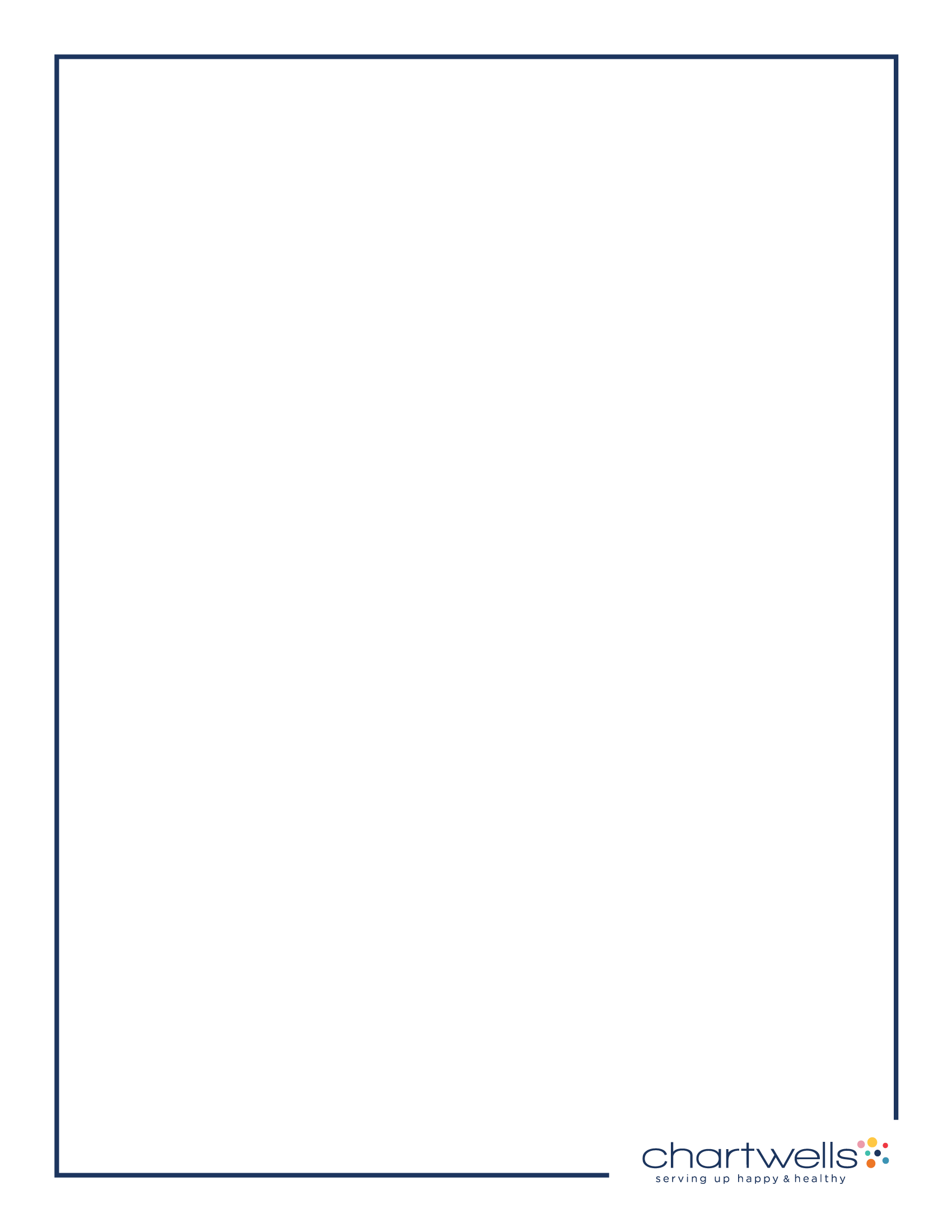 Dear Parents/Guardians, Welcome to the 2021-2022 school year! Lunch is FREE for ALL Elementary Students in the 2021-2022 School Year!Thanks to flexibilities provided by the USDA’s National School Lunch Program, students will have the opportunity to enjoy all meals at no cost throughout the academic year. This is a unique opportunity that will hopefully make it easier for students and families to confidently check lunch off their list.Additional meal items, beverages, and snacks will be available for purchase sometime next week.At this time we will have the following items available:Assorted Ice Cream Novelties - $1.00Soft Pretzels - $.50Elf Graham Cookies - $.75Bottled Water -  $.50Please be sure your student has money in their account if they wish to make additional purchases.The District offers an online payment service for parents to manage their student’s lunch accounts. This system allows parents to set up automatic payments and monitor purchases.Please visit www.schoolcafe.com to set up an account.Students will need to use their PIN number (which is also their student ID number) for all cafeteria transactions. Please have your student practice their number if they have not used it in the past while in the cafeteria.Although Free and Reduced meal applications are not required, parents are encouraged to continue to fill out an application for Free and Reduced meals as this benefit will come to an end in the 21-22 school year. This is also necessary in order to maintain other benefits for your family such as the P-EBT program. Please go online to apply at: www.compass.state.pa.us  or go to the district website at: haverford.k12.pa.us  to apply using the link provided in the Food Service Section. In addition, paper applications are located in all schools.Menus, Nutrition Facts, at Your Fingertips Through Nutrislice, an innovative app, students and parents have access to school menus, including nutrition information, allergens, and photos. Nutrislice can be downloaded for free from the App Store (iOS) or Google Play (Android) and is available on desktop and mobile devices. Menus are also available at haverford.nutrislice.com.  This link will be located on the district website in the “Food Service Section”. We will continue to send printed menus home monthly.Through sharing our passion for great tasting food, instilling a desire for food discovery, and most importantly, providing nourishing meals, we're excited to serve up happy and healthy to your children in the year ahead.Don’t forget to check for updates and more information in the Food Service section of the district websiteShould you have any questions, please don’t hesitate to reach out to us. Thank you,Lisa Taddei, Director of Dining Servicesltaddei@haverfordsd.net610-853-5900 EXT. 7141